Fixing Chrome to Open pdf's (Learning Guides and Projects)Step 1:  When in Chrome, click menu (3 dots in top right), then click on Settings. 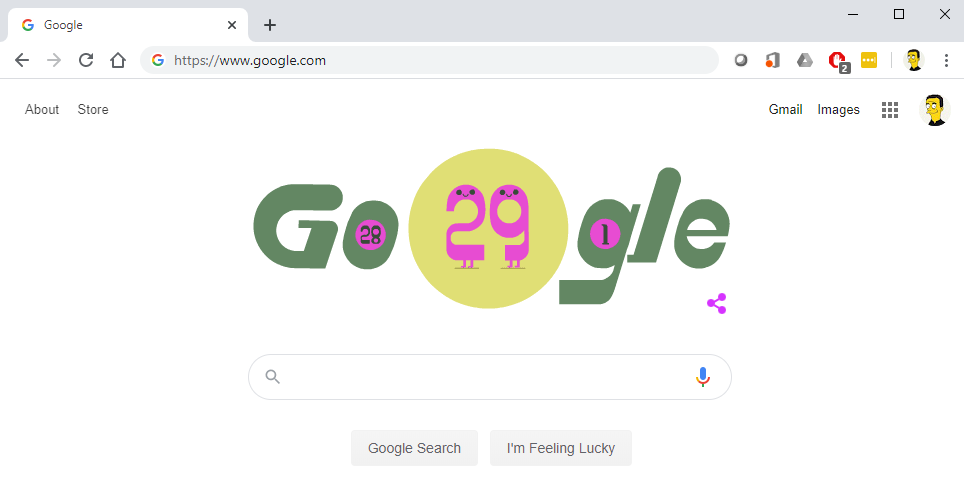 Step 2:  From within "You and Google" click on "Sync and Google services."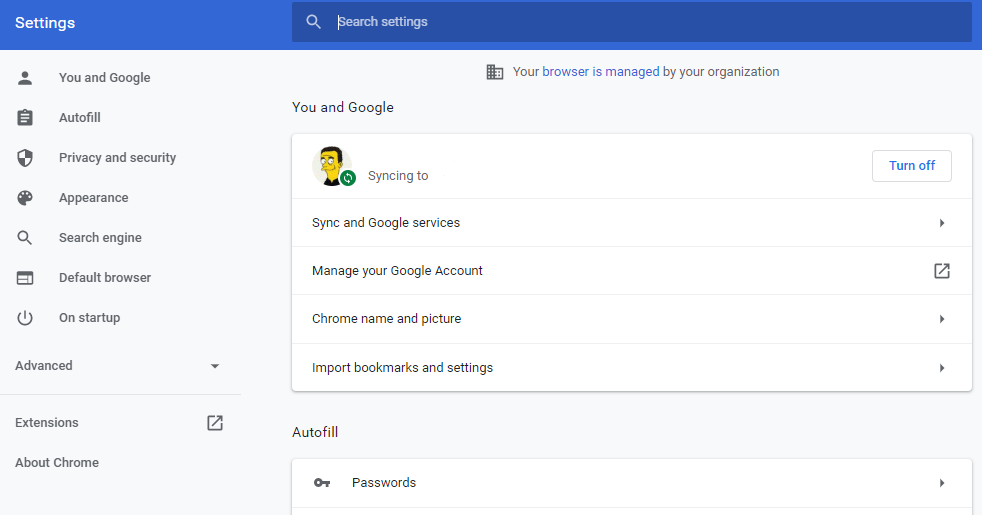 Step 3:  Scroll down to "Other Google services" and turn OFF "Make searches and browsing better"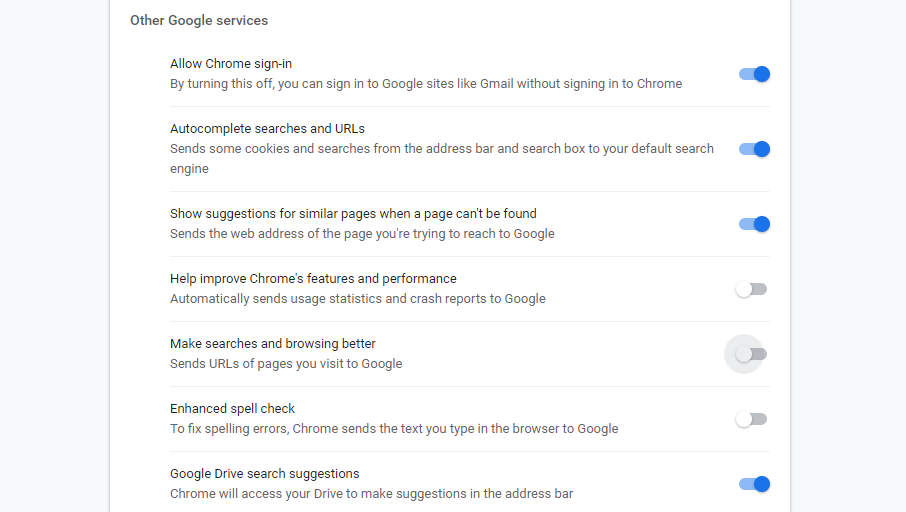 